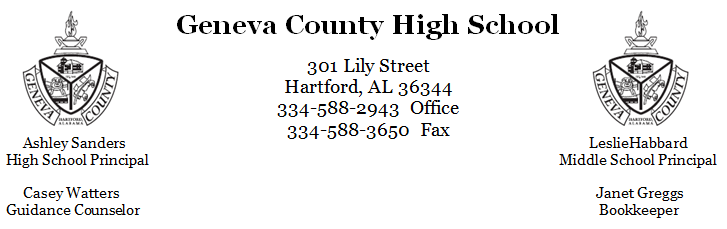 Schedule Change Request FormStudent Name:__________________________Grade:_____Date:__________Place a check (√) next to the reason that you are requesting a schedule change. The counselor may not make a schedule change unless deemed an ACADEMIC NECESSITY._____ I have already received credit for the following class:_________________________________ I have the following class more than once thies year:_________________________________ I am missing a class. Which class/period? ________________________________________ I really need this honors class: ________________________________________________ I really want this standard class: _________________________________________               *This option requires an additional document: Diploma Endorsement Change Request Form_____ Other: Please Explain. _____________________________________________________________________________________________________________________* Please list course and teacher.Current Schedule:					Requested Schedule:Period 1: __________________________		Period 1: __________________________Period 2: __________________________		Period 2: __________________________Period 3: __________________________		Period 3: __________________________Period 4: __________________________		Period 4: __________________________Period 5: __________________________		Period 5: __________________________Period 6: __________________________		Period 6: __________________________Period 7: __________________________		Period 7: __________________________Student Signature:______________________ Parent Signature:______________________